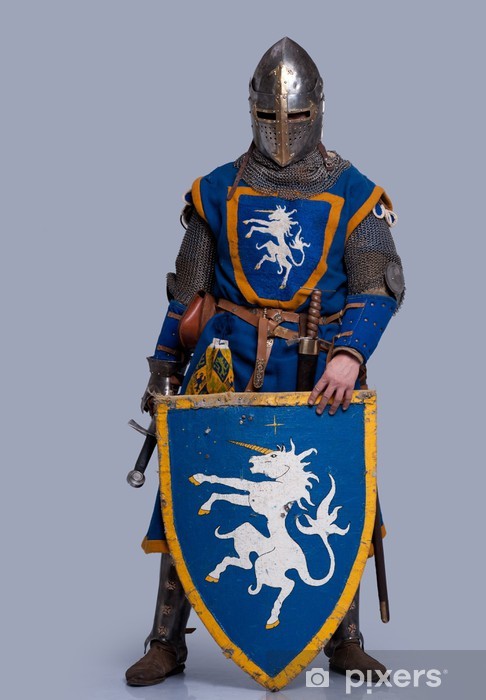 List do Efezjan rozdział 6 wersety od 13 do 20Dlatego weźcie na siebie pełną zbroję Bożą, abyście w dzień zły zdołali się przeciwstawić i ostać, zwalczywszy wszystko.  Stańcie więc [do walki] przepasawszy biodra wasze prawdą i oblókłszy pancerz, którym jest sprawiedliwość, a obuwszy nogi w gotowość [głoszenia] dobrej nowiny o pokoju. W każdym położeniu bierzcie wiarę jako tarczę, dzięki której zdołacie zgasić wszystkie rozżarzone pociski Złego. Weźcie też hełm zbawienia i miecz Ducha, to jest słowo Boże - wśród wszelakiej modlitwy i błagania. Przy każdej sposobności módlcie się w Duchu! Nad tym właśnie czuwajcie z całą usilnością i proście za wszystkich świętych i za mnie, aby dane mi było słowo, gdy usta moje otworzę, dla jawnego i swobodnego głoszenia tajemnicy Ewangelii, dla której sprawuję poselstwo jako więzień, ażebym jawnie ją wypowiedział, tak jak winienem.